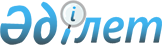 О внесении изменений и дополнений в решение районного маслихата от 14 декабря 2016 года № 101-VІ "Об утверждении районного бюджета на 2017 - 2019 годы"
					
			Утративший силу
			
			
		
					Решение Курмангазинского районного маслихата Атырауской области от 29 сентября 2017 года № 202-VI. Зарегистрировано Департаментом юстиции Атырауской области 24 октября 2017 года № 3972. Утратило силу решением Курмангазинского районного маслихата Атырауской области от 26 января 2018 года № 260-VI
      Сноска. Утратило силу решением Курмангазинского районного маслихата Атырауской области от 26.01.2018 № 260-VI (вводится в действие после дня его первого официального опубликования).
      В соответствии со статьей 109 Бюджетного кодекса Республики Казахстан от 4 декабря 2008 года, подпунктом 1) пункта 1 статьи 6 Закона Республики Казахстан от 23 января 2001 года "О местном государственном управлении и самоуправлении в Республике Казахстан" и с предложением районного акимата, районный маслихат РЕШИЛ:
      1. Внести в решение районного маслихата от 14 декабря 2016 года № 101-VІ "Об утверждении районного бюджета на 2017-2019 годы" (зарегистрировано в реестре государственной регистрации нормативных правовых актов за № 3750, опубликовано 18 января 2017 года в эталонном контрольном банке нормативных правовых актов Республики Казахстан в электронном виде) следующие изменения и дополнения:
      в подпункте 1) пункта 1:
      цифры "10 345 481" заменить цифрами "10 166 979";
      цифры "2 924 178" заменить цифрами "2 691 797";
      цифры "9 711" заменить цифрами "9 725";
      цифры "6 618 114" заменить цифрами "7 452 957";
      в подпункте 2) пункта 1:
      цифры "10 462 691" заменить цифрами "10 284 189";
      в подпункте 3) пункта 1:
      слова "чистое бюджетное кредитование - 20 421тысяч тенге" заменить словами "чистое бюджетное кредитование - 6 491 тысяч тенге";
      цифру "0" заменить цифрами "13 930";
      в подпункте 5) пункта 1:
      цифры "-137 631" заменить цифрами "-123 715";
      в подпункте 6) пункта 1:
      цифры "137 631" заменить цифрами "123 715";
      цифру "0" заменить цифрами "13 916";
      в пункте 2:
      "слова социальный налог - 50%" заменить словами "социальный налог -100%";
      в пункте 6:
      цифры "3 339" заменить цифрами "4 829";
      в пункте 7:
      цифры "57 761" заменить цифрами "44 961";
      в пункте 10:
      цифры "768 157" заменить цифрами "909 653";
      цифры "59 171" заменить цифрами "149 171";
      цифры "40 320" заменить цифрами "48 320";
      цифры "302 630" заменить цифрами "263 130";
      цифры "66 000" заменить цифрами "65 976";
      цифры "14 397" заменить цифрами "12 357";
      дополнить строками следующего содержания:
      "52 000 тысяч тенге на обеспечение жильем отдельных категорий граждан;
      21 400 тысяч тенге на проведение энергетического аудита в государственных учреждениях;
      11 660 тысяч тенге на возмещение (до 50%) стоимости сельскохозяйственных животных (крупного и мелкого рогатого скота), больных бруцеллезом, направленных на санитарный убой";
      в пункте 11:
      цифры "274 679" заменить цифрами "275 679";
      цифры "228 472" заменить цифрами "229 972";
      цифры "28 000" заменить цифрами "25 307";
      цифры "16 420" заменить цифрами "11 180";
      цифры "197 095" заменить цифрами "117 095";
      цифры "6 023" заменить цифрами "4 010";
      цифры "9 175" заменить цифрами "6 500";
      дополнить строкой следующего содержания:
      "1 000 тысяч тенге на развитие объектов спорта";
      2. Приложения 1, 5, 6 изложить в новой редакции согласно приложениям 1, 2, 3 к настоящему решению.
      3. Контроль за исполнением настоящего решения возложить на постоянную комиссию (председатель Р. Султанияев) районного маслихата по вопросам экономики, налоговой и бюджетной политики. 
      4. Настоящее решение вводится в действие с 1 января 2017 года. Районный бюджет на 2017 год Объемы финансирования бюджетных программ через аппараты акимов сельских округов на 2017 год Перечень программ развития районного бюджета на 2017 год
					© 2012. РГП на ПХВ «Институт законодательства и правовой информации Республики Казахстан» Министерства юстиции Республики Казахстан
				
      Председатель внеочередной
ХVІІ сессии районного маслихата

О. Бурханов

      Секретарь районного маслихата

Б. Жугинисов
Приложение 1 к решению районного маслихата № 202-VI от 29 сентября 2017 годаПриложение 1 к решению районного маслихата №101-VI от 14 декабря 2016 года
Категория
Категория
Категория
Категория
Сумма, тысяч тенге
Класс
Класс
Класс
Сумма, тысяч тенге
Подкласс
Подкласс
Сумма, тысяч тенге
Наименование
Сумма, тысяч тенге
1
2
3
4
5
І.Доходы
10 166 979
1
Налоговые поступления
2 691 797
01
Подоходный налог
408510
2
Индивидуальный подоходный налог
408510
03
Социальный налог
344000
1
Социальный налог
344000
04
Налоги на собственность 
1898837
1
Налоги на имущество
1836687
3
Земельный налог
3100
4
Налог на транспортные средства
58300
5
Единый земельный налог
750
05
Внутренние налоги на товары, работы и услуги
30950
2
Акцизы
4350
3
Поступления за использование природных и других ресурсов
3100
4
Сборы за ведение предпринимательской и профессиональной деятельности
23500
08
Обязательные платежи, взимающиеся за совершение юридических значимых действий и (или) выдачу документов уполномоченными на то государственными органами или должностными лицами
9500
1
Госпошлина
9500
2
Неналоговые поступления
9725
01
Доходы от государственной собственности
5244
1
Поступления части чистого дохода государственных предприятий
80
3
Дивиденды на государственные пакеты акций, находящиеся в государственной собственности
0
5
Доходы от аренды имущества, находящегося в государственной собственности
5100
7
Вознаграждения по кредитам, выданным из государственного бюджета
64
9
Прочие доходы от государственной собственности
0
02
Поступления от реализации товаров (работ, услуг) государственными учреждениями, финансируемыми из государственного бюджета
181
1
Поступления от реализации товаров (работ, услуг) государственными учреждениями, финансируемыми из государственного бюджета
181
04
Штрафы, пени, санкции, взыскания налагаемые государственными учреждениями, финансируемыми из государственного бюджета, а также содержащимися и финансируемыми из бюджета (сметы расходов) Национального Банка Республики Казахстан
1850
1
Штрафы, пени, санкции, взыскания налагаемые государственными учреждениями, финансируемыми из государственного бюджета за исключением поступлении от предприятии нефтяного сектора, а также содержащимися и финансируемыми из бюджета (сметы расходов) Национального Банка Республики Казахстан
1850
06
Прочие неналоговые поступления
2450
1
Прочие неналоговые поступления
2450
3
Поступления от продажи основного капитала
12500
01
Продажа государственного имущества, закрепленного за государственными учереждениями
0
1
Продажа государственного имущества, закрепленного за государственными учереждениями
0
03
Продажа земли и нематериальных активов
12500
1
Продажа земли
12500
2
Продажа нематериальных активов
0
4
Поступления трансфертов
7 452 957
02
Трансферты из вышестоящих органов государственного управления
7452957
2
Трансферты из областного бюджета
7 452 957
Текущие целевые трансферты
977 004
Целевые трансферты на развитие
1 510 749
Субвенции
4965204
5
Погашение бюджетных кредитов
13916
01
Погашение бюджетных кредитов
13916
1
Погашение бюджетных кредитов, выданных из государственного бюджета
13916
Функциональная группа
Функциональная группа
Функциональная группа
Функциональная группа
Функциональная группа
Сумма, тысяч тенге
Функциональная подгруппа
Функциональная подгруппа
Функциональная подгруппа
Функциональная подгруппа
Сумма, тысяч тенге
Администратор бюджетных программ
Администратор бюджетных программ
Администратор бюджетных программ
Сумма, тысяч тенге
Программа
Программа
Сумма, тысяч тенге
Наименование
Сумма, тысяч тенге
1
2
3
4
5
6
І.Расходы
10 284 189
01
Государственные услуги общего характера
983 084
1
Представительные, исполнительные и другие органы, выполняющие общие функции государственного управления
813 263
112
Аппарат маслихата района (города областного значения)
20 933
001
Услуги по обеспечению деятельности маслихата района (города областного значения)
20 933
003
Капитальные расходы государственного органа
0
122
Аппарат акима района (города областного значения)
104 174
001
Услуги по обеспечению деятельности акима района (города областного значения)
80 494
003
Капитальные расходы государственного органа
23 680
123
Аппарат акима района в городе, города районного значения, поселка, села, сельского округа
688 156
001
Услуги по обеспечению деятельности акима района в городе, города районного значения, поселка, села, сельского округа
366 391
022
Капитальные расходы государственного органа
72 808
032
Капитальные расходы подведомственных государственных учреждений и организаций
248 957
2
Финансовая деятельность
2 500
459
Отдел экономики и финансов района (города областного значения)
2 500
003
Проведение оценки имущества в целях налогообложения
0
010
Приватизация, управление коммунальным имуществом, постприватизационная деятельность и регулирование споров, связанных с этим 
2 500
9
Прочие государственные услуги общего характера
167 321
458
Отдел жилищно-коммунального хозяйства, пассажирского транспорта и автомобильных дорог района (города областного значения)
58 944
001
Услуги по реализации государственной политики на местном уровне в области жилищно-коммунального хозяйства, пассажирского транспорта и автомобильных дорог
22 144
013
Капитальные расходы государственного органа
36 800
459
Отдел экономики и финансов района (города областного значения)
40 685
001
Услуги по реализации государственной политики в области формирования и развития экономической политики, государственного планирования, исполнения бюджета и управления коммунальной собственностью района (города областного значения)
32 885
015
 Капитальные расходы государственного органа 
7 800
482
Отдел предпринимательства и туризма района (города областного значения)
9 575
001
Услуги по реализации государственной политики на местном уровне в области развития предпринимательства и туризма
9 575
801
Отдел занятости, социальных программ и регистрации актов гражданского состояния района (города областного значения)
58 117
001
Услуги по реализации государственной политики на местном уровне в сфере занятости, социальных программ и регистрации актов гражданского состояния
45 739
003
Капитальные расходы государственного органа
7 378
032
Капитальные расходы подведомственных государственных учреждений и организаций
5 000
02
 Оборона
9 309
1
Военные нужды
8 399
122
Аппарат акима района (города областного значения)
8 399
005
Мероприятия в рамках исполнения всеобщей воинской обязанности
8 399
2
Организация работы по чрезвычайным ситуациям
910
122
Аппарат акима района (города областного значения)
910
006
Предупреждение и ликвидация чрезвычайных ситуаций масштаба района (города областного значения)
910
007
Мероприятия по профилактике и тушению степных пожаров районного (городского) масштаба, а также пожаров в населенных пунктах, в которых не созданы органы государственной противопожарной службы
0
04
Образование
5 454 137
1
Дошкольное воспитание и обучение
656 188
123
Аппарат акима района в городе, города районного значения, поселка, села, сельского округа
608 066
004
Обеспечение деятельности организаций дошкольного воспитания и обучения
433 833
041
Реализация государственного образовательного заказа в дошкольных организациях образования
174 233
464
Отдел образования района (города областного значения)
48 122
040
Реализация государственного образовательного заказа в дошкольных организациях образования
48 122
2
Начальное, основное среднее и общее среднее образование
4 083 689
123
Аппарат акима района в городе, города районного значения, поселка, села, сельского округа
1 263
005
Организация бесплатного подвоза учащихся до школы и обратно в сельской местности
1 263
464
Отдел образования района (города областного значения)
3 983 989
003
Общеобразовательное обучение
3 849 532
006
Дополнительное образование для детей
134 457
465
Отдел физической культуры и спорта района (города областного значения)
94 427
017
Дополнительное образование для детей и юношества по спорту
94 427
467
Отдел строительства района (города областного значения). Строительство и реконструкция объектов начального, основного среднего и общего среднего образования
4 010
024
Строительство и реконструкция объектов начального, основного среднего и общего среднего образования
4 010
9
Прочие услуги в области образования
714 260
464
Отдел образования района (города областного значения)
714 260
001
Услуги по реализации государственной политики на местном уровне в области образования 
13 786
005
Приобретение и доставка учебников, учебно-методических комплексов для государственных учреждений образования района (города областного значения)
175 992
007
Проведение школьных олимпиад, внешкольных мероприятий и конкурсов районного (городского) масштаба
643
015
Ежемесячная выплата денежных средств опекунам (попечителям) на содержание ребенка-сироты (детей-сирот), и ребенка (детей), оставшегося без попечения родителей
21 000
029
Обследование психического здоровья детей и подростков и оказание психолого-медико-педагогической консультативной помощи населению
17 924
067
Капитальные расходы подведомственных государственных учреждений и организаций
484 915
06
Социальная помощь и социальное обеспечение
567 619
1
Социальное обеспечение
110 494
801
Отдел занятости, социальных программ и регистрации актов гражданского состояния района (города областного значения)
110 494
010
Государственная адресная социальная помощь
10 081
016
Государственные пособия на детей до 18 лет
76 072
025
Внедрение обусловленной денежной помощи по проекту Өрлеу
24 341
2
Социальная помощь
427 817
123
Аппарат акима района в городе, города районного значения, поселка, села, сельского округа
34 236
003
Оказание социальной помощи нуждающимся гражданам на дому
34 236
801
Отдел занятости, социальных программ и регистрации актов гражданского состояния района (города областного значения)
393 581
004
Программа занятости
206 035
006
Оказание социальной помощи на приобретение топлива специалистам здравоохранения, образования, социального обеспечения, культуры, спорта и ветеринарии в сельской местности в соответствии с законодательством Республики Казахстан
9 000
007
Оказание жилищной помощи
4 366
009
Материальное обеспечение детей-инвалидов, воспитывающихся и обучающихся на дому
2 000
011
Социальная помощь отдельным категориям нуждающихся граждан по решениям местных представительных органов
101 720
015
Территориальные центры социального обслуживания пенсионеров и инвалидов
33 170
017
Обеспечение нуждающихся инвалидов обязательными гигиеническими средствами и предоставление услуг специалистами жестового языка, индивидуальными помощниками в соответствии с индивидуальной программой реабилитации инвалида
11 592
023
Обеспечение деятельности центров занятости населения
25 698
9
Прочие услуги в области социальной помощи и социального обеспечения
29 308
801
Отдел занятости, социальных программ и регистрации актов гражданского состояния района (города областного значения)
29 308
018
Оплата услуг по зачислению, выплате и доставке пособий и других социальных выплат
5 814
050
Реализация Плана мероприятий по обеспечению прав и улучшению качества жизни инвалидов в Республике Казахстан на 2012 – 2018 годы
23 494
07
Жилищно-коммунальное хозяйство
1 651 194
1
Жилищное хозяйство
953 640
123
Аппарат акима района в городе, города районного значения, поселка, села, сельского округа
38 748
027
Ремонт и благоустройство объектов городов и сельских населенных пунктов в рамках Программы развития продуктивной занятости и массового предпринимательства
38 748
458
Отдел жилищно-коммунального хозяйства, пассажирского транспорта и автомобильных дорог района (города областного значения)
56 000
004
Обеспечение жильем отдельных категорий граждан
56 000
464
Отдел образования района (города областного значения)
114 638
026
Ремонт объектов городов и сельских населенных пунктов в рамках Программы развития продуктивной занятости и массового предпринимательства
114 638
467
Отдел строительства района (города областного значения)
744 254
003
Проектирование, строительство и (или) приобретение жилья коммунального жилищного фонда 
11 180
004
Проектирование, развитие и (или) обустройство инженерно-коммуникационной инфраструктуры
733 074
074
Развитие и/или сооружение недостающих объектов инженерно-коммуникационной инфраструктуры в рамках второго направления Дорожной карты занятости 2020
0
2
Коммунальное хозяйство
481 611
123
Аппарат акима района в городе, города районного значения, поселка, села, сельского округа
23 480
014
Организация водоснабжения населенных пунктов
23 480
458
Отдел жилищно-коммунального хозяйства, пассажирского транспорта и автомобильных дорог района (города областного значения)
100 566
012
Функционирование системы водоснабжения и водоотведения
68 049
026
Организация эксплуатации тепловых сетей, находящихся в коммунальной собственности районов (городов областного значения)
7 210
058
Развитие системы водоснабжения и водоотведения в сельских населенных пунктах
25 307
467
Отдел строительства района (города областного значения)
357 565
005
Развитие коммунального хозяйства
124 215
006
Развитие системы водоснабжения и водоотведения
233 350
3
Благоустройство населенных пунктов
215 943
123
Аппарат акима района в городе, города районного значения, поселка, села, сельского округа
0
008
Освещение улиц населенных пунктов
0
009
Обеспечение санитарии населенных пунктов
0
011
Благоустройство и озеленение населенных пунктов
0
458
Отдел жилищно-коммунального хозяйства, пассажирского транспорта и автомобильных дорог района (города областного значения)
215 943
016
Обеспечение санитарии населенных пунктов
215 943
08
Культура, спорт, туризм и информационное пространство
532 135
1
Деятельность в области культуры
250 957
123
Аппарат акима района в городе, города районного значения, поселка, села, сельского округа
244 457
006
Поддержка культурно-досуговой работы на местном уровне
244 457
467
Отдел строительства района (города областного значения)
6 500
011
Развитие объектов культуры
6 500
2
Спорт
30 501
465
Отдел физической культуры и спорта района (города областного значения)
29 501
001
Услуги по реализации государственной политики на местном уровне в сфере физической культуры и спорта
12 401
004
Капитальные расходы государственного органа 
0
006
Проведение спортивных соревнований на районном (города областного значения) уровне
6 100
007
Подготовка и участие членов сборных команд района (города областного значения) по различным видам спорта на областных спортивных соревнованиях
11 000
467
Отдел строительства района (города областного значения)
1 000
008
Развитие объектов спорта
1 000
3
Информационное пространство
79 866
455
Отдел культуры и развития языков района (города областного значения)
75 866
006
Функционирование районных (городских) библиотек
75 866
456
Отдел внутренней политики района (города областного значения)
4 000
002
Услуги по проведению государственной информационной политики
4 000
9
Прочие услуги по организации культуры, спорта, туризма и информационного пространства
170 811
455
Отдел культуры и развития языков района (города областного значения)
142 992
001
Услуги по реализации государственной политики на местном уровне в области развития языков и культуры
10 743
010
 Капитальные расходы государственного органа 
126 600
032
Капитальные расходы подведомственных государственных учреждений и организаций
5 649
456
Отдел внутренней политики района (города областного значения)
27 819
001
Услуги по реализации государственной политики на местном уровне в области информации, укрепления государственности и формирования социального оптимизма граждан
11 295
003
Реализация мероприятий в сфере молодежной политики
16 524
003
Капитальные расходы государственного органа 
0
10
Сельское, водное, лесное, рыбное хозяйство, особо охраняемые природные территории, охрана окружающей среды и животного мира, земельные отношения
333 451
1
Сельское хозяйство
307 128
462
Отдел сельского хозяйства района (города областного значения)
15 563
001
Услуги по реализации государственной политики на местном уровне в сфере сельского хозяйства
15 563
006
Капитальные расходы государственного органа
0
467
Отдел строительства района (города областного значения)
101 265
010
Развитие объектов сельского хозяйства
101 265
473
Отдел ветеринарии района (города областного значения)
190 300
001
Услуги по реализации государственной политики на местном уровне в сфере ветеринарии
19 981
005
Обеспечение функционирования скотомогильников (биотермических ям) 
0
007
Организация отлова и уничтожения бродячих собак и кошек
4 500
008
Возмещение владельцам стоимости изымаемых и уничтожаемых больных животных, продуктов и сырья животного происхождения
11 660
009
Проведение ветеринарных мероприятий по энзоотическим болезням животных
6 797
010
Проведение мероприятий по идентификации сельскохозяйственных животных
4 000
011
Проведение противоэпизоотических мероприятий
109 362
032
Капитальные расходы подведомственных государственных учреждений и организаций
34 000
6
Земельные отношения
12 518
463
Отдел земельных отношений района (города областного значения)
12 518
001
Услуги по реализации государственной политики в области регулирования земельных отношений на территории района (города областного значения)
12 518
007
Капитальные расходы государственного органа
0
9
Прочие услуги в области сельского, водного, лесного, рыбного хозяйства, охраны окружающей среды и земельных отношений
13 805
459
Отдел экономики и финансов района (города областного значения)
13 805
099
Реализация мер по оказанию социальной поддержки специалистов 
13 805
11
Промышленность, архитектурная, градостроительная и строительная деятельность
31 206
2
Архитектурная, градостроительная и строительная деятельность
31 206
467
Отдел строительства района (города областного значения)
19 044
001
Услуги по реализации государственной политики на местном уровне в области строительства.
19 044
017
Капитальные расходы государственного органа
0
468
Отдел архитектуры и градостроительства района (города областного значения)
12 162
001
Услуги по реализации государственной политики в области архитектуры и градостроительства на местном уровне 
12 162
004
Капитальные расходы государственного органа 
0
12
Транспорт и коммуникации
560 565
1
Автомобильный транспорт
560 565
123
Аппарат акима района в городе, города районного значения, поселка, села, сельского округа
9 000
013
Обеспечение функционирования автомобильных дорог в городах районного значения, поселках, селах, сельских округах
9 000
458
Отдел жилищно-коммунального хозяйства, пассажирского транспорта и автомобильных дорог района (города областного значения)
551 565
022
Развитие транспортной инфраструктуры
421 900
023
Обеспечение функционирования автомобильных дорог
69 665
045
Капитальный и средний ремонт автомобильных дорог районного значения и улиц населенных пунктов
60 000
13
Прочие
91 126
9
Прочие
91 126
123
Аппарат акима района в городе, города районного значения, поселка, села, сельского округа
46 165
040
Реализация мер по содействию экономическому развитию регионов в рамках Программы развития регионов до 2020 года
46 165
459
Отдел экономики и финансов района (города областного значения)
44 961
012
Резерв местного исполнительного органа района (города областного значения) 
44 961
14
Обслуживание долга
14
1
Обслуживание долга
14
459
Отдел экономики и финансов района (города областного значения)
14
021
Обслуживание долга местных исполнительных органов по выплате вознаграждений и иных платежей по займам из областного бюджета
14
15
Трансферты
70 349
1
Трансферты
70 349
459
Отдел экономики и финансов района (города областного значения)
70 349
006
Возврат неиспользованных (недоиспользованных) целевых трансфертов
5 830
051
Трансферты органам местного самоуправления
64 240
054
Возврат сумм неиспользованных (недоиспользованных) целевых трансфертов, выделенных из республиканского бюджета за счет целевого трансферта из Национального фонда Республики Казахстан
279
16
Бюджетные кредиты
13 916
1
Бюджетные кредиты
13 916
459
Отдел экономики и финансов района (города областного значения)
13 916
005
Погашение долга местного исполнительного органа перед вышестоящим бюджетом
13 916
ІІІ. Чистое бюджетное кредитование
20 421
Бюджетные кредиты
20 421
10
Сельское, водное, лесное, рыбное хозяйство, особо охраняемые природные территории, охрана окружающей среды и животного мира, земельные отношения
20 421
9
Прочие услуги в области сельского, водного, лесного, рыбного хозяйства, охраны окружающей среды и земельных отношений
20 421
459
Отдел экономики и финансов района (города областного значения)
20 421
018
Бюджетные кредиты для реализации мер социальной поддержки специалистов 
20 421
ІV. Сальдо по операциям с финансовыми активами
0
V. Дефицит (профицит) бюджета
-123 715
VІ. Финансирование дефицита (использование профицита) бюджета
123 715
7
Поступление займов
20 421
01
Внутренние государственние займы
20 421
2
Договоры займа
20 421
03
Займы получаемые местным исполнительным органом района (города областного значения)
20 421
8
Используемые остатки бюджетных средств
117 210
01
Остатки бюджетных средств
117 210
1
Свободные остатки бюджетных средств
117 210Приложение 2 
к решению районного маслихата
№ 202-VІ от 29 сентября 2017 годаПриложение 5 
к решению районного маслихата
№ 101-VІ от 14 декабря 2016 года
Коды программ
Коды программ
Наименование сельских округов
Наименование сельских округов
Наименование сельских округов
Наименование сельских округов
Наименование сельских округов
Наименование бюджетных программ
Акколь
Кигач
Азгир
Асан
Байда
001
Услуги по обеспечению деятельности акима района в городе, города районного значения, поселка, села, сельского округа
25409
15616
20071
18247
16734
022
Капитальные расходы государственного органа
18992
19128
032
Капитальные расходы подведомственных государственных учреждений и организаций
18631
2500
6305
5396
1897
004
Обеспечение деятельности организаций дошкольного воспитания и обучения
19695
13332
20149
041
Реализация государственного образовательного заказа в дошкольных организациях образования
005
Организация бесплатного подвоза учащихся до школы и обратно в сельской местности
003
Оказание социальной помощи нуждающимся гражданам на дому
2823
2084
635
027
Ремонт и благоустройство объектов городов и сельских населенных пунктов в рамках Программы развития продуктивной занятости и массового предпринимательства
5088
014
Организация водоснабжения населенных пунктов
450
450
006
Поддержка культурно-досуговой работы на местном уровне
7795
7747
14902
12550
7319
013
Обеспечение функционирования автомобильных дорог в городах районного значения, поселках, селах, сельских округах
040
Реализация мер по содействию экономическому развитию регионов в рамках Программы "Развитие регионов" 
4517
1078
2542
1187
1219
59625
71166
78364
37380
47953
Коды программ
Коды программ
Наименование сельских округов
Наименование сельских округов
Наименование сельских округов
Наименование сельских округов
Наименование сельских округов
Наименование бюджетных программ
Бирлик
Ганюшкино
Дынгызыл
Енбекши
Орлы
001
Услуги по обеспечению деятельности акима района в городе, города районного значения, поселка, села, сельского округа
22336
33389
15252
18859
20935
022
Капитальные расходы государственного органа
1359
297
032
Капитальные расходы подведомственных государственных учреждений и организаций
580
84087
2511
4000
35289
004
Обеспечение деятельности организаций дошкольного воспитания и обучения
15047
155284
18704
32018
19279
041
Реализация государственного образовательного заказа в дошкольных организациях образования
95655
005
Организация бесплатного подвоза учащихся до школы и обратно в сельской местности
750
003
Оказание социальной помощи нуждающимся гражданам на дому
1082
8726
1705
2120
1909
027
Ремонт и благоустройство объектов городов и сельских населенных пунктов в рамках Программы развития продуктивной занятости и массового предпринимательства
014
Организация водоснабжения населенных пунктов
2520
6424
900
450
900
006
Поддержка культурно-досуговой работы на местном уровне
2947
61690
7963
7662
11174
013
Обеспечение функционирования автомобильных дорог в городах районного значения, поселках, селах, сельских округах
9000
040
Реализация мер по содействию экономическому развитию регионов в рамках Программы "Развитие регионов" 
1606
8488
1557
2432
2218
46118
464102
49342
67541
92001
Коды программ
Коды программ
Наименование сельских округов
Наименование сельских округов
Наименование сельских округов
Наименование сельских округов
Наименование сельских округов
Наименование бюджетных программ
Киров
Кудряшов
Коптогай
Макаш
Нуржау
001
Услуги по обеспечению деятельности акима района в городе, города районного значения, поселка, села, сельского округа
18909
17079
16753
16261
17332
022
Капитальные расходы государственного органа
514
16706
032
Капитальные расходы подведомственных государственных учреждений и организаций
1500
1500
1500
21242
17264
004
Обеспечение деятельности организаций дошкольного воспитания и обучения
19380
29414
30692
041
Реализация государственного образовательного заказа в дошкольных организациях образования
28856
24940
005
Организация бесплатного подвоза учащихся до школы и обратно в сельской местности
003
Оказание социальной помощи нуждающимся гражданам на дому
3543
3443
485
459
841
027
Ремонт и благоустройство объектов городов и сельских населенных пунктов в рамках Программы развития продуктивной занятости и массового предпринимательства
18379
014
Организация водоснабжения населенных пунктов
900
1914
450
2450
450
006
Поддержка культурно-досуговой работы на местном уровне
14941
10328
4470
10321
11657
013
Обеспечение функционирования автомобильных дорог в городах районного значения, поселках, селах, сельских округах
040
Реализация мер по содействию экономическому развитию регионов в рамках Программы "Развитие регионов" 
2861
2098
1182
2673
2564
71510
61816
79305
82820
80800
Коды программ
Коды программ
Наименование сельских округов
Наименование сельских округов
Наименование сельских округов
Наименование сельских округов
Наименование сельских округов
Наименование бюджетных программ
Тениз
Сафон
Суюндук
Шортанбай
Итого тысяч тенге
001
Услуги по обеспечению деятельности акима района в городе, города районного значения, поселка, села, сельского округа
16079
17259
21619
18252
366391
022
Капитальные расходы государственного органа
0
0
15812
72808
032
Капитальные расходы подведомственных государственных учреждений и организаций
4000
13011
15896
11848
248957
004
Обеспечение деятельности организаций дошкольного воспитания и обучения
16972
27190
16677
433833
041
Реализация государственного образовательного заказа в дошкольных организациях образования
24782
174233
005
Организация бесплатного подвоза учащихся до школы и обратно в сельской местности
513
1263
003
Оказание социальной помощи нуждающимся гражданам на дому
874
511
1522
1474
34236
027
Ремонт и благоустройство объектов городов и сельских населенных пунктов в рамках Программы развития продуктивной занятости и массового предпринимательства
15281
38748
014
Организация водоснабжения населенных пунктов
1583
1603
2036
23480
006
Поддержка культурно-досуговой работы на местном уровне
8473
8997
25209
8312
244457
013
Обеспечение функционирования автомобильных дорог в городах районного значения, поселках, селах, сельских округах
9000
040
Реализация мер по содействию экономическому развитию регионов в рамках Программы "Развитие регионов" 
1549
1738
3003
1653
46165
49530
83182
110251
60765
1693571Приложение 3
к решению районного маслихата
№ 202-VІ от 29 сентября 2017 годаПриложение 6
к решению районного маслихата
№ 101-VІ от 14 декабря 2016 года
Коды администратора программы
Коды администратора программы
Коды администратора программы
Коды администратора программы
Коды администратора программы
Сумма, тысяч тенге
Коды программ
Коды программ
Коды программ
Коды программ
Сумма, тысяч тенге
Коды подпрограммы
Коды подпрограммы
Коды подпрограммы
Сумма, тысяч тенге
Наименование подпрограмм
Наименование подпрограмм
Сумма, тысяч тенге
Наименование расходов
1
2
3
4
5
6
467
003
015
За счет средств местного бюджета
Проектирование, строительство и (или) приобретение жилья коммунального жилищного фонда 
11 180
467
004
015
За счет трансфертов из республиканского бюджета
Проектирование, развитие и (или) обустройство инженерно-коммуникационной инфраструктуры
615 791
467
004
015
За счет средств местного бюджета
Проектирование, развитие и (или) обустройство инженерно-коммуникационной инфраструктуры
117 095
467
005
000
За счет средств местного бюджета
Развитие коммунального хозяйства
124 215
467
006
015
За счет средств местного бюджета
Развитие системы водоснабжения и водоотведения
233 350
467
010
000
За счет средств местного бюджета
Развитие объектов сельского хозяйства
101 265
467
008
000
За счет средств местного бюджета
Развитие объектов спорта
1 000
467
011
000
За счет средств местного бюджета
Развитие объектов культуры
6 500
467
024
015
За счет средств местного бюджета
Строительство и реконструкция объектов начального, основного среднего и общего среднего образования
4 010
458
022
015
За счет средств местного бюджета
Развитие транспортной инфраструктуры
421 900
За счет средств местного бюджета
Развитие системы водоснабжения и водоотведения в сельских населенных пунктах
25 307
Всего
Всего
Всего
Всего
Всего
1 661 613